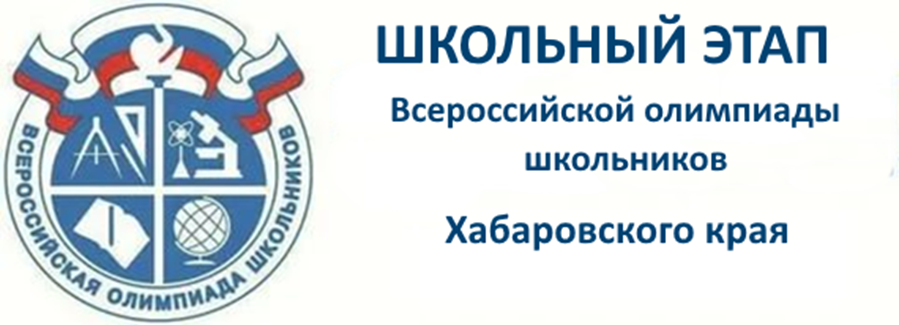 ВСЕРОССИЙСКАЯ ОЛИМПИАДА ШКОЛЬНИКОВ ПО ИСКУССТВУ (МИРОВАЯ ХУДОЖЕСТВЕННАЯ КУЛЬТУРА)ШКОЛЬНЫЙ ЭТАП                                                                       2020–2021 УЧЕБНЫЙ ГОДЗАДАНИЯ ШКОЛЬНОГО ЭТАПА Задания                 Шифр______________Школьный этап Всероссийской олимпиады школьников по Искусству (мировой художественной культуре) 2020-2021 учебного года5 - 6 классЗадание № 1.Перед вами кадры из трех отечественных мультипликационных фильмов, снятых по сказочным литературным произведениям. Укажите автора сказок, по мотивам которых они сняты, название каждого литературного произведения, главных героев и основные события сказки. Какие еще произведения этого автора вы знаете?Задание № 2.Прочтите приведённые в таблице цитаты художественных произведений, и выполните задания:1.Узнайте произведение по цитате и укажите, какой персонаж ее произносит.2.Напишите название вида искусства, к которому принадлежит произведение.3.Напишите имена деятелей искусств, имеющих отношение к созданию определенного Вами произведения.Задание № 3.Дан фрагмент живописного произведения. Как могла бы называться эта картина? Рассмотрите фрагмент, предложите название и ответьте на вопросы:Кто является автором картины?Что изображает данный фрагмент?Напишите 5-6 слов или словосочетаний, передающих настроение работы.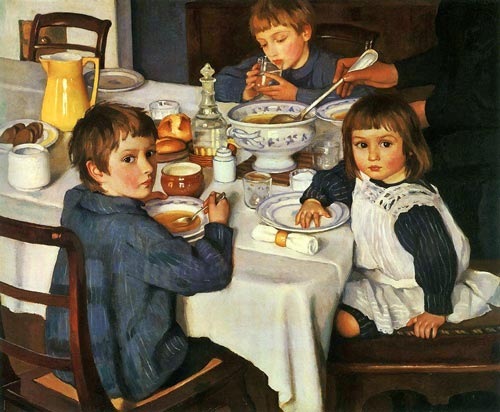 Задание № 4.Разбейте предложенный ниже ряд произведений на 2 и на 4 группы. Предложите свои варианты разбивки. Дайте название каждой группе.«Теремок», «Красная шапочка», «Серая шейка», «Критский бык», «Финист Ясный Сокол», «Принцесса на горошине», «Детство Гора», «Сказка о рыбаке и рыбке», «Храбрый портняжка», «Гуси-лебеди», «Дюймовочка», «Малахитовая шкатулка».Таблица 1 к заданиюТаблица 2 к заданиюЗадание 5.Даны ряды слов и словосочетаний. Найдите лишнее слово или словосочетание в каждой строке и вычеркните его. Кратко поясните своё решение. В. Суриков, В. Васнецов, П. Чайковский, В. Перов, И. Шишкин_________________________________________________________________Пиноккио, Рапунцель, Хоттабыч, Василиса Премудрая, Линдгрен __________________________________________________________________Нотный стан, мольберт, оркестр, тромбон, октава__________________________________________________________________Мюзикл, опера, балет, клавесин, оперетта__________________________________________________________________Задание 6.Био-тек (или бионика)— современный стиль в архитектуре и дизайне. Главной отличительной чертой этого направления является то, что все элементы архитектуры и декора по форме и линиям напоминают природные объекты. Строения могут иметь формы паутины, деревьев, коконов, ракушки, гнезда и т.д. Эта архитектура обычно отличается отсутствием симметричности. Био-тек не только повторят внешние природные образы, но и учитывает функциональные особенности живых организмов. Био-тек является одним из самых молодых стилей, который зародился благодаря интересу людей к существующим проблемам экологии. Представьте, что вы архитектор.1)	Придумайте свое здание в данном стиле и дайте ему название.2)	Опишите идею, какие природные явления лежат в основе создания вашего проекта.3)	Изобразите на обороте эскиз своего здания (воспользуйтесь цветными карандашами).____________________________________________________________________________________________________________________________________________________________________________________________________________________________________________________________________________________________________________________________________________________________________________________________________________________________________________________________________________________________________________________________________________________________________________________________________________________________________________________________________________________________________________________________________________________________________________________________________________________________________________________________________________________________________________________________________________________________________________________________________________________________________________________________________________________________________________________________________________________________________________________________________________________________________________________________________________________________________________________________________________________________________________________________________________________________________________________________________________________________________________________________________________________________________________________________________________________________________________________________________________________________________________________________________________________________________________________Эскиз здания в стиле био-тек: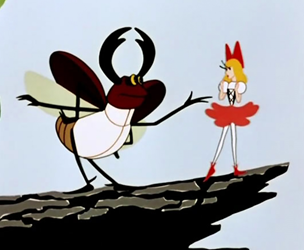 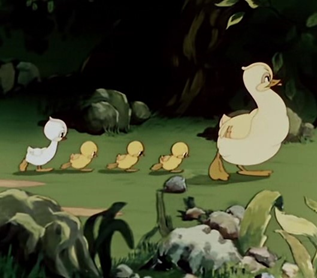 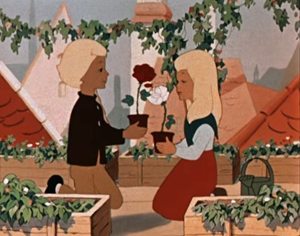 АвторАвторАвторАвторНазвание сказки  Главные герои сказкиОсновные события сказки123Другие известные произведения автораДругие известные произведения автораДругие известные произведения автораДругие известные произведения автора       Цитата                 ПроизведениеПерсонажВид искусстваДеятели искусства1Спокойствие, только спокойствие!2 Да я себе в зеркало не улыбаюсь, оттого, что серьезный такой!3А в попугаях–то я гора-а-аздо длиннее!4Бесконечность не предел!Название произведенияАвторДанный фрагмент изображаетНастроение работыНазвания произведенийНазвание группыНазвания произведенийНазвание группы